  ONLINE VERSMONDÓ VERSENY 2021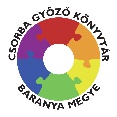 CSORBA GYŐZŐ KÖNYVTÁR KÖRBIRODALOM GYERMEKKÖNYVTÁREREDMÉNYEKALSÓ TAGOZATNévVers szerzője, címeOsztályÉrtékelés 1Bihari MarcellZelk Zoltán: Ki kelti fel a tavaszt?1.o.Bronz2Krisztics AnnaZelk Zoltán: Az okos tücsök1.o.Ezüst3Végi Bertalan TiborVarró Dániel: Lecsöppenő Kecsöp Benő1.o.Ezüst4Kovács Anett SzofiMóra Ferenc: A cinege cipője1.o.Ezüst5Csarankó GrétaTóth Krisztina: Lusták dala1.o.Ezüst6Farkas TamásGazdag Erzsi: A vizipók malma1.o.Ezüst7Lukács Zsolt DominikKovács András Ferenc: Hat nandu1.o.Arany8Ágoston GrétaAcsai Roland: Mesehősnők1.o.Ezüst9Nagy Molli EmiliNagy Bandó András: Mesét kérek1.o.Arany10Bencze KristófBartos Erika: Buborék1.o.Bronz11Kovács BenceBartos Erika: Virágok1.o.Bronz12Losonczi Dominik SándorBartos Erika: Kukásautó1.o.Ezüst13Váradi Ferenc MárkA kecske és a kóró1.o.Ezüst14Bálint BarnaMolnár Krisztina Rita: Mennyboltba1.o.Ezüst15Biharvári-Juhász MarcellKovács András Ferenc: Hat nandu1.o.Ezüst16Szarvas-Petrétei LucaPapp Róbert: Van egy hely...1.o.Ezüst17Mecseki Hédi DóraTóth Krisztina: Lusták dala1.o.Bronz18Rupa ViktóriaLackfi János: Lányok dala1.o.Ezüst19Járányi BíborkaPataki Edit: Betűbarát1.o.Bronz20Járányi LucaPapp Róbert: Nem vagyok én rossz gyerek1.o.Bronz21Baric Barnabás IstvánBartos Erika: Dugó1.o.Bronz22Somogyi-Hári ZoltánPetőfi Sándor: Arany Lacinak1.o.Bronz23Gerner BoriTóth Krisztina: Levél a nyúlnak1.o.Arany24Németh AnnaZelk Zoltán: Varázskréta1.o.Bronz25Porkoláb MárkGazdag Erzsi: A méhecske inge1.o.Bronz26Csonka TinaOsvát Erzsébet Szitakötők1.o.Ezüst27Kapuvári-Bíró ÉvaOsvát Erzsébet: Zsémbes Zsófi ébredése1.o.Ezüst28Szíjgyártó LillaAndók Veronika: Tavasz van2.o.Ezüst29Kól ZsomborJanikovszky Éva: Ha én felnőtt volnék (részlet)2.o.Ezüst30Orbán VeronikaPetőfi Sándor: Egy estém otthon2.o.Bronz31Pál Rebeka MolliPetőfi Sándor: Anyám tyúkja2.o.Arany32Zsinkó LucaÁfra Piroska: A szorgos nyuszi verse2.o.Bronz33Németh BlankaMóra Ferenc: A cinege cipője2.o.Arany34Szentesi EgonKányádi Sándor: Az okos kos2.o.Kiemelt  Arany35Igar József PéterLa Fontaine: A teknős és a nyúl (Rónay György feldolgozása)2.o.Kiemelt Arany36Magyari OlíviaMentovics Éva: A titkos csokifa2.o.Arany37Mikei DarinkaErdős Virág: Négyeshatos2.o.Arany38Czepek HannaWeöres Sándor: Robogó szekerek2.o.Arany39Egri Tamás JánosPetőfi Sándor: Arany Lacinak2.o.Ezüst40Kerek ZalánNyulász Péter: Csokinyuszi úrfik2.o.Ezüst41Tihanyi SáraDöbrentei Kornél: A becsvágyó csiga2.o.Arany42Kiss ReginaCsukás István: Róka Ricsi2.o.Kiemelt Arany43Joó Maja ZsófiaKulcsár Miklós: Falusi történet2.o.Ezüst44Antal HannaK. László Szilvia: A kis lajhár Alajos2.o.Ezüst45Faulstich OlivérLackfi János: Fiúk dala2.o.Ezüst46Szabó RóbertJuhász Magda: Március ünnepére3.o.Bronz47Nagy AdélMóra Ferenc: A csókai csóka3.o.Ezüst48Fazekas Fruzsina LenkeVárnai Zseni: Csodák csodája3.o.Arany49Geiger KornéliaKovács Barbara: A csacsi3.o.Arany50Nagy TinaKiss Angelika: Álomból valóság3.o.Arany51Czéh HannaSzilvási Csaba: A vöcsök és a tücsök3.o.Ezüst52Bodnár AndreaZelk Zoltán: A három nyúl3.o.Ezüst53Nagy BarbaraKovács Barbara: A csacsi3.o.Ezüst54Horváth Málna GrétaK. László Szilvia: Ki van a telefonban?3.o.Ezüst55Földesi TímeaPetőfi Sándor: Nemzeti dal3.o.Bronz56Hűber LillaTóth Krisztina: Felnőtt napok helyett3.o.Ezüst57Németh MarcellZelk Zoltán: A három nyúl3.o.Ezüst58Szabó Emese ÉvaRomhányi József: Kecskére káposztát3.o.Arany59Nyul AnnaLackfi János: Dorottya legyőzi a hisztit3.o.Ezüst60Kardos BenedekHeltai Jenő: Ballada a három patkányról3.o.Ezüst61Hargitai Dóra LucaH. Lakatos Margit: Gyerekgondok3.o.Ezüst62Bogdán Zoé AlizRomhányi József: Nyúliskola3.o.Ezüst63Bándi-Gattyán KendeMentovics Éva: A zoknicsenő szörnyeteg3.o.Arany64Tóth Viktória JankaBródy János: A sündisznó3.o.Bronz65Kazup TildaTóth Krisztina: A tigris3.o.Ezüst66Schleier HannaWeöres Sándor: Esti vendég3.o.Bronz67Tatai KatalinPetőfi Sándor: Anyám tyúkja3.o.Ezüst68Csintalan Adrienn NoémiMentovics Éva: Az ibolya ébredése4.o.Ezüst69Könnyű Amira IlonaMóra Ferenc: Búcsúzik a rigó4.o.Bronz70Pataki LiliMentovics Éva: A zoknicsenő szörnyeteg4.o.Arany71Szalai AnitaSimon István: Mirza4.o.Arany72Dávid Tímea EnikőBenjámin László: Béke4.o.Ezüst73Bujnóczky FlóraLant Györgyi: Ruhatár4.o.Ezüst74Bihari Vanda KrisztinaJózsef Attila: Mama4.o.Arany75Péter JázminJózsef Attila: Nyár4.o.Bronz76Hajku ReginaAdy Endre: Az Úr érkezése4.o.Bronz77Keskeny ÁronTóth Endre: Valaki véd4.o.Bronz78Fulcz DzseniferLackfi János: Lányok dala4.o.Ezüst79Fábián Béla BenceTóth Szonja Kiara: A hódító hód4.o.Ezüst80Dergez ViktóriaKovács Barbara: Kutyakaland4.o.Bronz81Góman ZafiraBank Eszter Katalin: A zöldségzabáló szörnyeteg4.o.Ezüst82Jakab LucaMentovics Éva: A hiszti4.o.Ezüst83Loridon FanniAndrássy Réka: Unom4.o.Arany84Perényi HannaK. László Szilvia: A kis lajhár Alajos4.o.Ezüst85Kovács Ibolya ZoraLackfi János: Lányok dala4.o.Ezüst86Palotás LiliSzabó Lőrinc: Nyitnikék4.o.Arany87Wunderlich RamónaNemes Nagy Ágnes: Nyári rajz4.o.Ezüst88Pandur Noel ÁkosRomhányi József: Egy költői vénától jól becsípett bolha önéletrajz-regényét nekem mondta tollba4.o.Ezüst89Prescsák ZalánPetőfi Sándor: Falu végén kurta kocsma4.o.Arany90Muszty BiankaCsukás István: A nagy papucstolvaj4.o.Ezüst91Pintér Nimród DávidJózsef Attila: Születésnapomra4.o.Bronz92Harkály KevinVarró Dániel: Lecsöppenő Kecsöp Benő4.o.Ezüst93Salai Mirjam KíraRomhányi József: Interjú a farkassal, aki állítólag megette Piroskát4.o.Ezüst94Pintér KiaraGál Judit: Aranyszarvas4.o.Ezüst95Máté LillaVesztergom Andrea: Nagy kislányok titka4.o.Ezüst96Hajnal GrétaKosztolányi Dezső: A játék4.o.Kiemelt Arany97Antal AlexandraArany János: Mátyás anyja4.o.Ezüst